Важный период в развитии ребенка это — появление первых лепетных слов, затем фраз. Сознательные родители обращают внимание на речь ребенка: они запоминают первые слова; ведут блокнотик новых слов.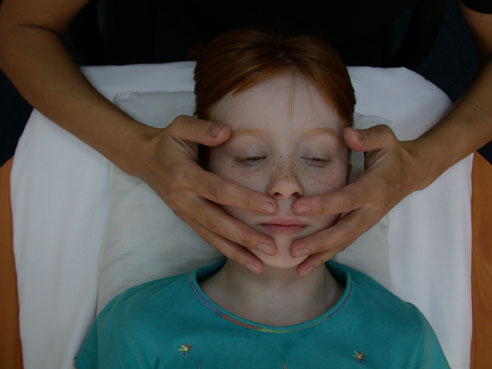 Есть слова которые,  доставляют удовольствия родителям, они даже не пытаются исправлять звукопроизношение, в какой- то мере, говорят родители  – это забавно, пусть ребенок еще побудет маленьким, сяпка — шапка; буболка — футболка; боботик — животик и тд. Но, тем не менее,  опасность заключается в том, что мышцы языка, губ, неба, щек развиваются так же, как и во всем теле малыша, они так же требуют тренировки, им нужен нормальный тонус.Для формирования правильной артикуляционной позы языка и развития различных групп мышц, необходимы артикуляционные упражнения, логопедический массаж.Основные цели массажа:нормализация мышечного тонуса общей, мимической, артикуляционной мускулатуры; уменьшение проявления парезов и параличей мышц артикуляционного аппарата; снижение патологических двигательных проявлений мышц речевого аппарата (синкенизии, гиперкенезы, судороги); увеличение объёма и амплитуды движений языка; формирование произвольных, координированных движений органов артикуляции.При помощи логопедического массажа можно добиться поразительных успехов в лечении таких речевых нарушений, как дизартрия, дислалия, алалия, ринолалия, заикание, нарушения голоса.При преодолении артикуляторных нарушений логопедический массаж проводится наряду с пассивной, пассивно-активной и активной артикуляционной гимнастикой.Приемы логопедического массажаВыбор приемов массажа зависит от состояния мышечного тонуса, двигательных возможностей и патологической симптоматики.При пониженном тонусе речевой мускулатуры используются следующие приемы: поглаживание, растирание, разминание, сильная вибрация, поколачивание.При повышенном тонусе (спастическом состоянии мышц) используется в основном поглаживание и легкая вибрация.Изолированно отдельные приемы в практике массажа обычно не применяются, а используются, как правило, комплексы приемов. Массаж часто сочетается с приемами пассивной или активной гимнастики, самомассажем.Очень важно, чтобы логопедический массаж осуществлял логопед или дефектолог, который владеет техникой данного вида массажа и знающий анатомию и физиологию мышц, обеспечивающих речевую деятельность, а также причины и пути развития речевых нарушений. Смирнова И.В. владеет и применяет на практике в процессе индивидуальных занятий логопедический массаж.Элементы массажа могут выполняться родителями.Простые и доступные рекомендации логопеда для родителей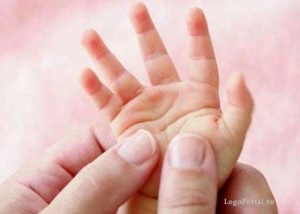 Уважаемые родители!Кончики пальцев – второй ум. Это доказывали еще античные мыслители (великий философ Кант писал, что кисть — это наружная выпуклость головного мозга).Развитие речи ребенка зависит от развитости движений пальцев рук. Массирование рук улучшает кровообращения всего тела, способствует расслаблению, поднимает настроение и возвращает уравновешенность. Помогает восстановлению многих  функций организма.На ладонях ребенка есть зоны, которые связанны с внутренними органами и разными частями мозга. Образно можно выразиться так: руки – это человек в миниатюре.Массаж плодотворно влияет на здоровье детей, так же с речевыми отклонениями. Наверняка родители знают, что нужно тренировать активность рук малыша.Для этого существуют разные развивающие игры для детей:Лепка из пластилина, конструктор, лего, аппликации из бумаги, работа с красками игры со шнуровкой, прищепками и др.Такие творческие занятия способствуют не только творческому развитию личности ребенка, но очень эффективны для речевого развития малыша.Уделять массажу хотя бы 5 -10 минут нужно обязательно каждый день, тогда развитие речи будет идти быстрее. Чтобы массаж доставлял лишь пользу, а не вред здоровью, и не было никаких негативных последствий, необходимо знать правила проведения массажа.Массажирование рук включает в себя влияния на проекционные точки с помощью движений, таких как:Разминание –  движения, действующие только на мышцы.Пощипывание — прием массажа, при котором кожа человека  захватывается между пальцами рук.Поглаживание – когда рука скользит по коже и сглаживает морщины.Вибрация — по массируемому участку передаются колебания с различной скоростью.Завершаем массаж всегда нежным поглаживанием.НАШИ ПОМОЩНИКИ!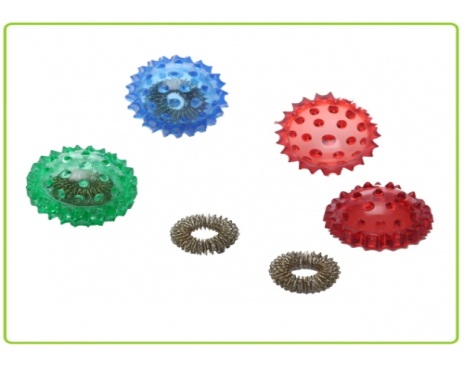 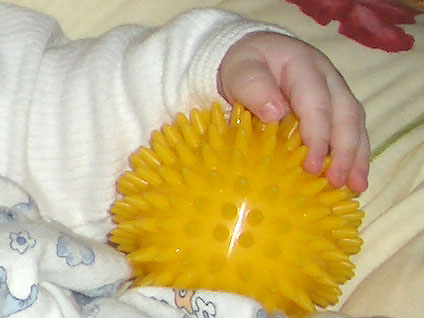 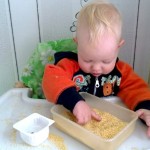 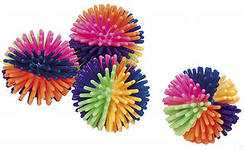                                                                                             Консультацию подготовила:                                                                                            учитель – логопед Смирнова И.В.                                                                                              НДОУ Детский сад «Кроха»       Добро пожаловать на занятия!!!